Foto: Christian Kehlet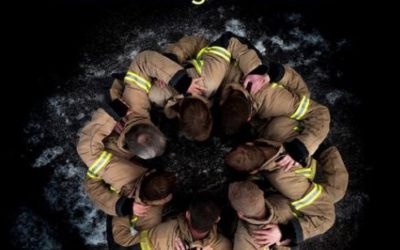 Alle beredskapssituasjoner oppstår i en kommuneKommunene er pålagt store oppgaver på området samfunnssikkerhet og skal spesielt ivareta innbyggerne når en beredskapssituasjon oppstår. Vi har erfaring og kompetanse Vi bidrar med veiledning og støtte til utarbeidelse av risiko- og sårbarhetsanalyser, beredskapsplaner, opplæring, øvelser og evalueringer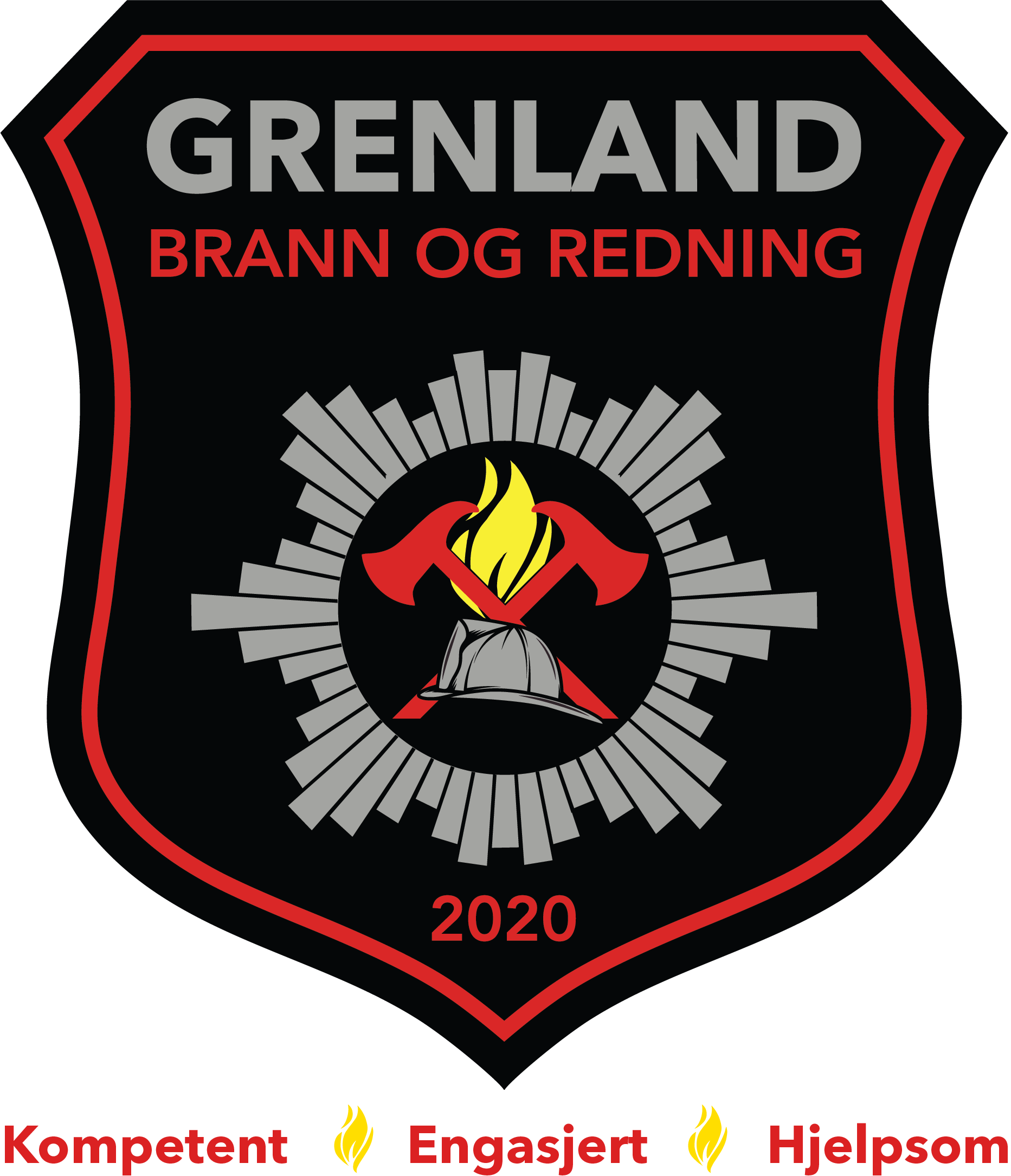 GRENLANDBRANN OG REDNING IKSPå jobb for et tryggere Grenland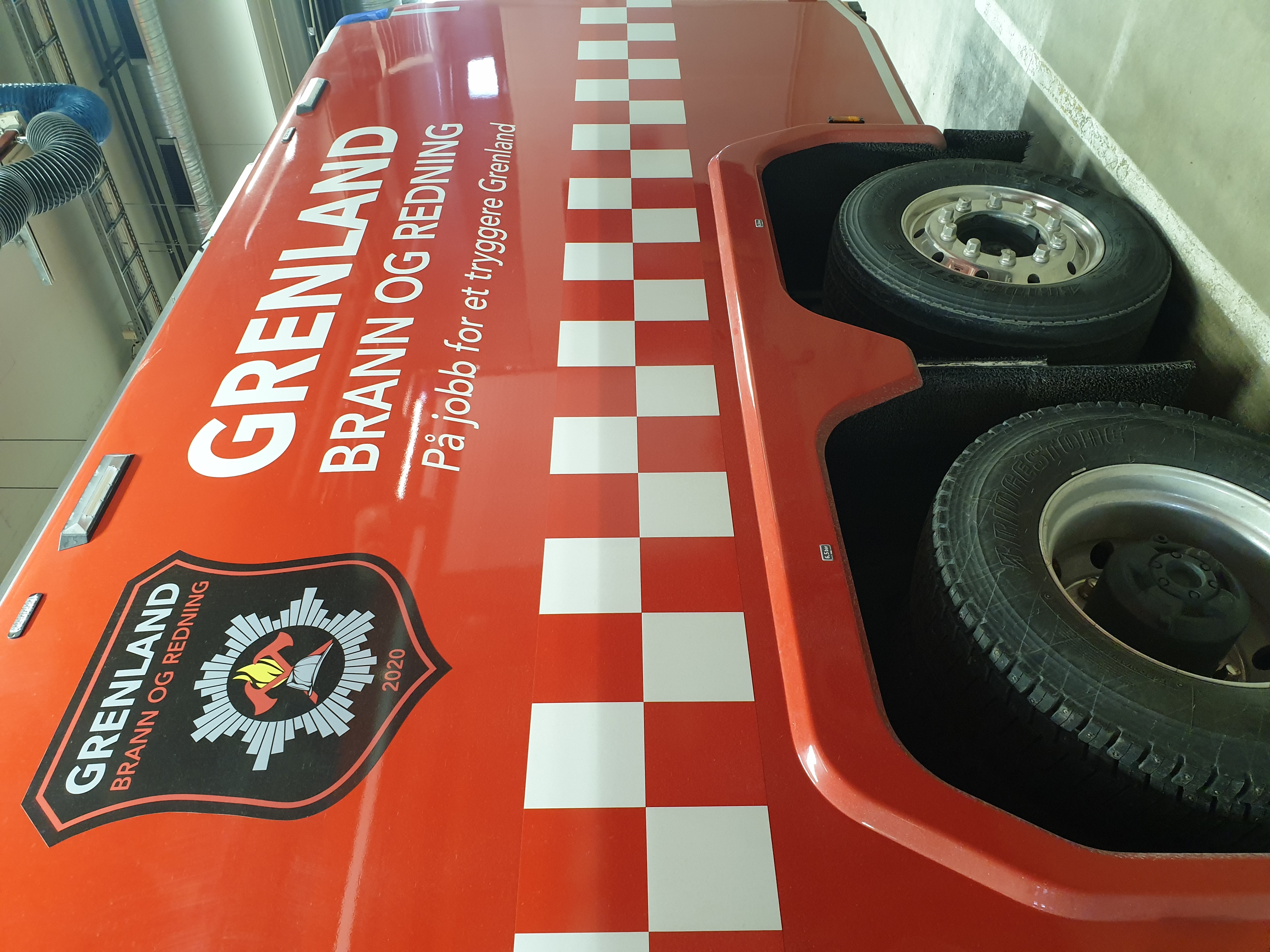 SAMFUNNSSIKKERHETKursbrosjyre fra Grenland Brann og Redning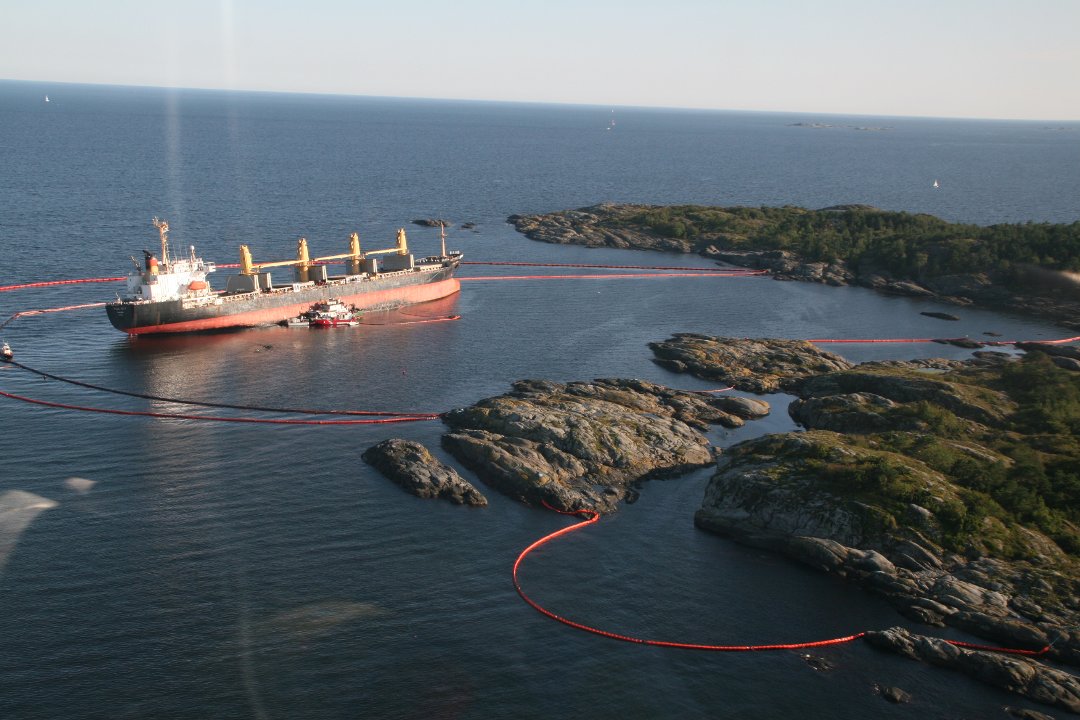 Grenland Brann og Redning tilbyr ulike kurs innenfor samfunnssikkerhet og beredskapInnføringskurs i samfunnssikkerhet og beredskap (2t)Målgruppe:
Kommuneansatte og andre som ønsker en grunnleggende innføring i samfunnssikkerhet og hvordan kommunen jobber med dette. Emner:
Hva er beredskap? Hva er samfunnssikkerhet? Forskrift om kommunal beredskapsplikt. Helhetlig risiko- og sårbarhetsanalyse og ROS på virksomhetsnivå. De 4 prinsippene innenfor samfunnssikkerhet og beredskapsledelse. Oppbygging av kommunens beredskapsorganisasjon. Beredskapsdokumentasjon (planverk). Kommunikasjon ved beredskapssituasjoner og befolkningsvarsling. CIM- et verktøy ved håndtering av beredskapssituasjoner.Grunnkurs i samfunnssikkerhet og beredskap (4t)
Målgruppe: 
Kommuneansatte som har oppgaver i en beredskapssituasjon, spesielt på taktisk nivå.Emner:
Innholdet tilpasses deltakerne og går mer i dybden på temaene enn innføringskurset gjør. Primært er emnene knyttet til de som skal håndtere beredskapssituasjoner på taktisk nivå, det vil si på sykehjemmene, skolene, barnehagene og alle andre virksomheter i kommunen. Derfor er det også fokus på ROS og beredskapsplaner på virksomhetsnivå i dette kurset.Kursene er gratis for ansatte i eierkommunene og tilpasses lokale forhold!Hovedkurs beredskapsledelse (8t)

Målgruppe:
Medlemmer og stedfortredere i beredskapsledelsen, medlemmer i beredskapsstabene i kommunalområdene.Emner:
Helhetlig ROS, grundig gjennomgang av overordnet beredskapsplanverk, varsling og mobilisering, kommunikasjon ved beredskapssituasjoner, evaluering etter hendelser og øvelser.Kurs i proaktiv stabsmetodikk (6t)Målgruppe:
Medlemmer og stedfortredere i beredskapsledelsen, medlemmer i beredskapsstabene.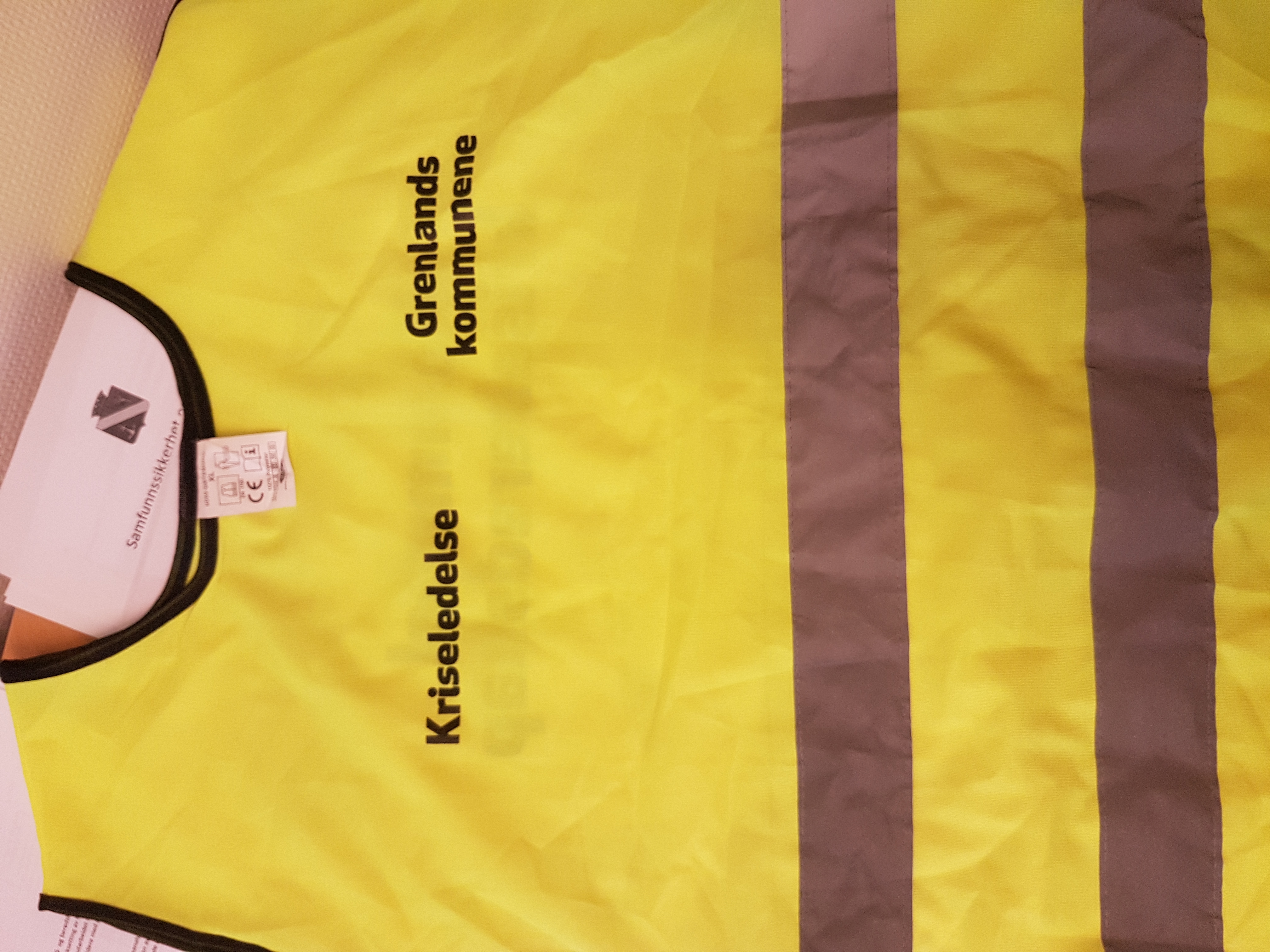 Emner:Proaktiv metode ved håndtering av beredskapssituasjoner på strategisk og operasjonelt nivå, teori og praktisk øvelse.Kurs i CIM (2-8 t)Målgruppe:Medlemmer i beredskapsorganisasjonen som skal ha lese-rettigheter eller som skal benytte CIM aktivt i beredskapssituasjoner.Emner:
Tilpasses etter behov.Temakurs i samfunnssikkerhet (2-4t)Målgruppe:Avhengig av emne.Emner:Vi kan skreddersy korte kurs i aktuelle emner, for eksempel befolkningsvarsling eller andre temaer som er aktuelle. Ta kontakt dersom du har spesielle ønsker!